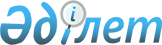 "Ақтөбе қаласының ауылдық елді мекендерінде тұратын және жұмыс істейтін мемлекеттік ұйымдарының мамандарына отын сатып алу үшін әлеуметтік көмек беру туралы" Ақтөбе қалалық мәслихатының 2015 жылғы 4 наурыздағы № 319 шешіміне өзгеріс енгізу туралы
					
			Күшін жойған
			
			
		
					Ақтөбе облысы Ақтөбе қалалық мәслихатының 2016 жылғы 25 тамыздағы № 92 шешімі. Ақтөбе облысының Әділет департаментінде 2016 жылғы 7 қыркүйекте № 5048 болып тіркелді. Күші жойылды - Ақтөбе облысы Ақтөбе қалалық мәслихатының 2018 жылғы 14 желтоқсандағы № 389 шешімімен
      Ескерту. Күші жойылды - Ақтөбе облысы Ақтөбе қалалық мәслихатының 14.12.2018 № 389 (алғашқы ресми жарияланған күнінен бастап қолданысқа енгізіледі) шешімімен.

      Қазақстан Республикасының 2001 жылғы 23 қаңтардағы № 148 "Қазақстан Республикасындағы жергілікті мемлекеттік басқару және өзін - өзі басқару туралы" Заңының 6 бабына, Қазақстан Республикасының 2005 жылғы 8 шілдедегі № 66 "Агроөнеркәсіптік кешенді және ауылдық аумақтарды дамытуды мемлекеттік реттеу туралы" Заңының 18 бабының 5 тармағына сәйкес, Ақтөбе қалалық мәслихаты ШЕШІМ ҚАБЫЛДАДЫ:

      1. Ақтөбе қалалық мәслихатының 2015 жылғы 4 наурыздағы № 319 "Ақтөбе қаласының ауылдық елді мекендерінде тұратын және жұмыс істейтін мемлекеттік ұйымдарының мамандарына отын сатып алу үшін әлеуметтік көмек беру туралы" (нормативтік құқықтық актілерді мемлекеттік тіркеу тізілімінде № 4244 санымен тіркелген, 2015 жылғы 31 наурызда "Ақтөбе" және "Актюбинский вестник" газеттерінде жарияланған) шешіміне келесі өзгеріс енгізілсін:

      көрсетілген шешімнің атауы мынадай жаңа редакцияда жазылсын:

      "Ақтөбе қаласының ауылдық елді мекендерінде тұратын және жұмыс істейтін мемлекеттік денсаулық сақтау, әлеуметтік қамсыздандыру, білім беру, мәдениет, спорт және ветеринария ұйымдарының мамандарына отын сатып алу үшін әлеуметтік көмек беру туралы".

      2. Осы шешім оның алғашқы ресми жарияланған күннен кейін күнтізбелік он күн өткен соң қолданысқа енгізілсін.
					© 2012. Қазақстан Республикасы Әділет министрлігінің «Қазақстан Республикасының Заңнама және құқықтық ақпарат институты» ШЖҚ РМК
				
      Ақтөбе қалалық мәслихатының сессия төрағасы 

В. Гринберг

      Ақтөбе қалалық мәслихатының хатшысы 

С. Шынтасова
